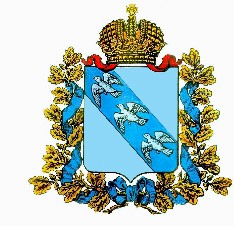 АДМИНИСТРАЦИЯ СУББОТИНСКОГО СЕЛЬСОВЕТАСОЛНЦЕВСКОГО РАЙОНА КУРСКОЙ ОБЛАСТИПОСТАНОВЛЕНИЕ02.08.2017 г.  № 71Об утверждении Перечня муниципального имущества, предназначенного для передачи во владение и (или) пользование субъектаммалого и среднегопредпринимательства и организациям, образующим инфраструктуру поддержки субъектов малого и среднего предпринимательстваВ соответствии с Федеральным законом от 24.07.2007 № 209-ФЗ «О развитии малого и среднего предпринимательства в Российской Федерации»,Федеральным законом от 22.07.2008 №159-ФЗ«Об особенностях отчуждения недвижимого имущества, находящегося в государственной собственности субъектов Российской Федерации или в муниципальной собственности и арендуемого субъектами малого и среднего предпринимательства, и о внесении изменений в отдельные законодательные акты Российской Федерации»,Федеральным законом от 26.07.2006 № 135-ФЗ «О защите конкуренции»,решением Собрания депутатов Субботинского сельсовета Солнцевского района Курской области от 25.06.2012 г. № 24/8 «Об утверждении Положения о порядке управления и распоряжения муниципальным имуществом муниципального образования «Субботинский сельсовет» Солнцевского района Курской области»Администрация Субботинского сельсовета Солнцевского района Курской области Постановляет:1. Утвердить Перечень муниципального имущества, предназначенного для передачи во владение и (или) пользование субъектаммалого и среднегопредпринимательства и организациям, образующим инфраструктуру поддержки субъектов малого и среднего предпринимательства согласно приложению.2. Контроль за исполнением настоящего постановления оставляю за собой3. Постановление вступает в силу со дня его официального опубликования и подлежит обязательному опубликованию в средствах массовой информации, а также размещению в сети «Интернет» на официальном сайте муниципального образования «Субботинский сельсовет» Солнцевского района Курской области.Глава Субботинского сельсовета 		                                  А.В.ВялыхПриложение к постановлению Администрации Субботинского сельсовета Солнцевского района Курской области от «02» августа 2017г. № 71Перечень муниципального имущества, предназначенного для передачи во владение и (или) пользование субъектаммалого и среднегопредпринимательства и организациям, образующим инфраструктуру поддержки субъектов малого и среднего предпринимательства№п/пНаименование имуществаМестонахождение имуществаГод ввода в эксплуатациюОбщая площадь (кв.м), протяженность(м),/ этажностьНаименование учреждения, за которым закреплено имущество1Административное зданиеКурская область, Солнцевский район, Субботинский сельсовет,с.Субботино, ул. центральная, д. 261965144Муниципальное образование «Субботинский сельсовет» Солнцевского района Курской области2Административное зданиеКурская область, Солнцевский район, Субботинский сельсовет,с.Субботино, ул. центральная, д. 28195665Муниципальное образование «Субботинский сельсовет» Солнцевского района Курской области